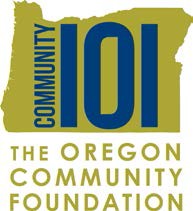 Sample: Student Site Visit Interview FormYour Name	Date of Site Visit 	Community 101 at (Name of School) 	Name of Nonprofit Organization 	Address 	Phone Number	Web Site 	Person Interviewed	Title 	Email address 	Organization Information:Is your nonprofit a registered 501(c)(3) organization?	Yes	No What is your agency’s mission? ___________________________________________________________________________________________________________________________What does your agency do? How do you achieve your mission? (Be sure you understand this!)____________________________________________________________________________________________________________________________________________________________________________________________________________________________________________________________  How long has your agency been in existence? __________________________ YearsWho works here?  	Does your organization use volunteers? If so, how? Do you have volunteer projects for students?____________________________________________________________________________________________________________________________________________________________________________________________________________________________________What would funding be used for? (Be sure you understand this!) ______________________________________________________________________________________________________________________________________________________________________________________What are the goals and purposes of this program?____________________________________________________________________________________________________________________________________________________________________________________________________________________________________________________________________________________________________For this program, what geographic area do you serve? ____________________________________________________________________________________________________________________________________________________________________________________________Who do you serve? _____________________________________________________________________________________________________________________________________________________________________________________________________________________How many people does this program serve? ______________________________________________________________________________________________________________________How do you know this program makes an impact? ___________________________________________________________________________________________________________________________________________________________________________________________________________________________________________________________________________Financial information:Where does your organization get money to operate? _________________________________________________________________________________________________________________Where do the contributions come from? _________________________________________________________________________________________________________________________________________________________________________________________________________What percentage of your budget goes to the program/supports our community?	%What are your current fundraising activities? Have they been successful? _________________________________________________________________________________________________________________________________________________________________________________